ΧΕΡΟΥΒΙΚΟΣ ΥΜΝΟΣΓρηγορίου ΣιμωνοπετρίτουΉχος ο	 ι_τα_ α_ α_  α_ α_.α_.α_ α_ α_ α_ α_ α_  α_ α_ ε_ ε_ ε_ ε_ ε_ ε_ ε_.ε_..ε_ ρου_ ου_ ου_.ου_ ου_ ου_ ου_ ου_ ου_ ου_ ρου_ ου_ ου_ βει_ ειμ_ μυ_ στι_ ι_.ι_ κω_ ως_ ει_ ει_ ει_ ει_ ει_ κο_ νι_  ι_ ι_ ι_ ι_ ζο_ ντε_ ε_ ες_ και_ αι_  αι_ αι_ αι_ αι_ αι_ αι_ αι_ αι_ αι_ αι_ αι_ αι_ αι_ αι_ τη_ η_ η_ ζωω_ ω_ ω_ ω_ ποι_ οι_    οι_ ζω_ ω_ ω_ ω_ ω_ ω_ ω_ ω_ ω_ ω_ ω_ ω_  Τρι_ α_.α_ α_ α_.α_ α_ α_ α_.αα_ α_ α_.α_ α_ α_ α_ α_ α_ α_ α_ α_  α_.α_ α_ χα_.α_ α_ α_ α_ α_  α_ α_ α_ α_ α_ α_.α_ α_ α_ α_ α_ α_ α_.α_ νε_ ε_ τρι_ α_ α_ α_ α_ δι_ ι_ ι_ τον_ τρι_ σα_ α_.α_ α_ α_ γι_ ι_ ον_ υ_ υ_  υ_ μνον_ προ_ σα_   α_ α_ α_ α_ δο_ ντε_ ε_ ες_ Πα_ α_.α_ α_ α_.α σα_ αν_ την_ βι_ ι_ ω_ τι_ ι_ ι_ κη_.ην α_  πο_ θω_ ω_ ω ω_ ω_ ω_ με_ θα_ με_ ε_ ε_ ρι_ ι_ μνα_ α_Ως τον Βασιλέα των όλων υποδεξόμενοι…ταις_ α_ α_ γγε_ ε_ λι_ ι_ ι_ α_ γγε_ ε_ λι_ κε_ ε_ ε_ ε_ ε_ ε_ ε_ κες_ α_ ο_ ρα_ α_. α_.α_ α_ τως_ δο_ ρυ_ φο_ ρου_ ου_ ου_ με_ νο_  ον_ τα_ α_ ξε_ ε_ ε_ σι_ ιν_  Αλ_ λη_ λου_ ου_ ι_ ι_ ι_ α_ α_ α_α_.α_ α_ α_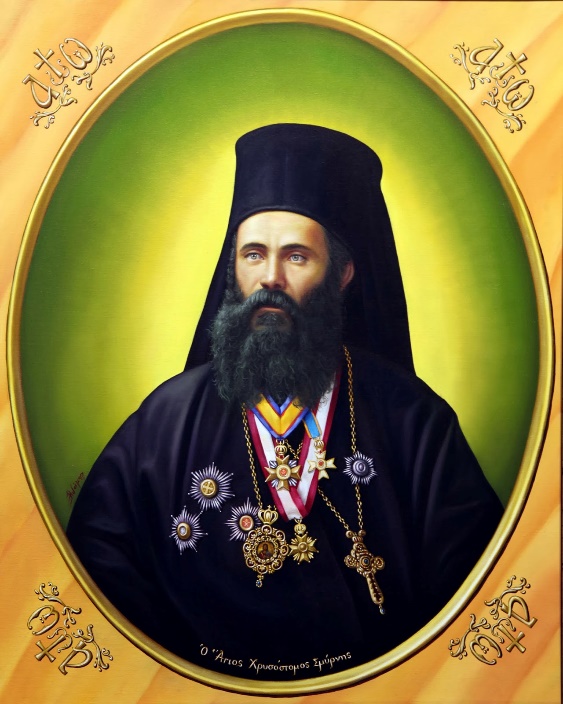 